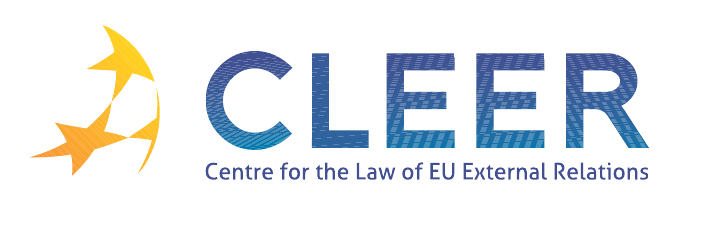 News Service week 6/2011Table of contents:Official documentsPress releases (17)Secondary legislation (1)Commission documents (3)EP documents (4)Council documents (43)Case law Other EU documents (8)Academic noveltiesCourses, congresses, grants and vacancies New acquisitionsPeace Palace Library Asser Press Other documents 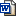 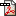 Official documentsPress releases03/02/11	MEPs urge EU to fight tuberculosis worldwide04/02/11 	EU Trade Commissioner to discuss Mercosur negotiations in Paraguay and Uruguay [Rapid] 07/02/11	Tunisia: Council imposes assets freeze [26 KB] 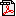 07/02/11 	MEPs recommend go-ahead for free trade accord between EU and South Korea [European Parliament] 07/02/11	Mário David MEP: Egypt's fate will determine other countries08/02/11 	 Europe must show Tunisia that democracy pays [European Parliament] 08/02/11	The state of current EU trade negotiations presented at the EESC by Commissioner De Gucht 08/02/11	EU in the world : Enlargement : EU supports the upgrade of border services in Albania08/02/11	Economic and Financial Affairs : European Commission Staff Statement after a joint mission with the IMF and the World Bank to Romania 08/02/11	Catherine Ashton EU High Representative for Foreign Affairs and Security Policy and Vice President of the European Commission Address at the United Nations Security Council United Nations New York, 8 February 201110/02/11	Statement by President Barroso following his meeting with Vladimir Filat, Prime Minister of Moldova Press point Brussels, 10 February 201110/02/11	Montenegro: MEPs favour EU accession talks, but worry about corruption 10/02/11	 Turkey's uphill route to the EU [European Parliament] 11/02/11	Štefan Füle European Commissioner for Enlargement and Neighbourhood Policy EMI Congress "CSOs challenge public authorities" Congress of the European Movement International Istanbul, 11 February 2011 [Rapid] 11/02/11 	Andris Piebalgs European Commissioner for Development EU Development policy: Shaping the future together Meeting with Bundestag's Committee for Economic Cooperation and Development, Members of the Committee for European Affairs and the Budget Committee Bundestag, Berlin (Germany), 11 February 2011 [Rapid] 11/02/11 	 Statement by the High Representative/Vice-President Catherine Ashton following the speech of President Mubarak [Rapid] *****Secondary legislation and other documents in the Official JournalCommission Regulation (EU) No 98/2011 of 3 February 2011 amending for the 144th time Council Regulation (EC) No 881/2002 
imposing certain specific restrictive measures directed against certain persons and entities associated with Usama bin Laden, the Al-Qaida network and the Taliban 29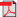 *****Commission documents (related SEC-documents to be delivered on request)COM(2011)34 Increase in capital EBRDhttp://eur-lex.europa.eu/LexUriServ/LexUriServ.do?uri=COM:2011:0034:FIN:EN:PDFCOM (2011) 0043 Proposal for a COUNCIL DECISION on the signature and provisional application of a Memorandum of Cooperation between the European Union and the United States of America in civil aviation research and developmenthttp://eur-lex.europa.eu/LexUriServ/LexUriServ.do?uri=COM:2011:0043:FIN:EN:PDFCOM (2011) 0044 Proposal for a COUNCIL DECISION on the conclusion of a Memorandum of Cooperation between the European Union and the United States of America in civil aviation research and developmenthttp://eur-lex.europa.eu/LexUriServ/LexUriServ.do?uri=COM:2011:0044:FIN:EN:PDF*****EP documentsAntigoni Papadopoulou03/02/2011 PE 452.884v02-00 FEMM_AD(2011)452884                                                 Committee on Women's Rights and Gender Equality OPINIONOpinion on the proposal for a directive of the European Parliament and of the Council on the conditions of entry and residence of third-country nationals for the purposes of seasonal employmentDocuments in dossier FEMM/7/03495Filip Kaczmarek04/02/2011 PE 458.513v01-00 DEVE_DT(2011)458513                                                   Committee on Development WORKING DOCUMENTworking document on increasing the impact of EU development policyDocuments in dossier DEVE/7/05231Robert Sturdy09/02/2011 PE 441.233 v02-00 A7-0034/2011                                                              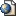 Committee on International Trade RECOMMENDATIONon the draft Council decision on the conclusion of the Free Trade Agreement between the European Union and its Member States, of the one part, and the Republic of Korea, of the other part*****Council documentsIf there’s an N/A icon on the right side of the title, the document is not freely available. You can put in a request at the Council secretariat by clicking on that icon.Factsheet:04/02/11	External dimension of EU energy policy05/02/11	Middle East Quartet Statement 05/02/11	Herman Van Rompuy, President of the European Council, at the 47th Munich Security Conference - "Towards a Euro Atlantic Security Community-Supporting the Fight for Freedom"02/02/2011 5409/11 Council Decision amending Council Decision 2010/639/CFSP concerning restrictive measures against certain officials of Belarus ADD 1 REV 2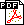 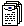 02/02/2011 5409/11 Council Decision amending Council Decision 2010/639/CFSP concerning restrictive measures against certain officials of Belarus ADD 1 COR 1 REV 102/02/2011 5509/11 Council Decision amending Council Decision 2010/639/CFSP concerning restrictive measures against certain officials of Belarus ADD 1 COR 1 REV 202/02/2011 5509/11 Council Regulation amending Regulation (EC) No 765/2006 concerning restrictive measures against President Lukashenko and certain officials of Belarus ADD 1 REV 102/02/2011 5509/11 Council Regulation amending Regulation (EC) No 765/2006 concerning restrictive measures against President Lukashenko and certain officials of Belarus ADD 1 COR 1 REV 302/02/2011 5983/11 Amendments to the Table of travel documents entitling the holder to cross the external borders and which may be endorsed with a visa - Part I (5705/10 VISA 25 COMIX 80) 02/02/2011 5510/11Regulation implementing Article 11a(2) of Regulation (EC) No 560/2005 imposing certain specific restrictive measures directed against certain persons and entities in view of the situation in Côte d'Ivoire ADD 1 REV 102/02/2011 5507/11 Council Decision amending Council Decision 2010/656/CFSP renewing the restrictive measures against Côte d'Ivoire ADD 1 REV 102/02/2011 6016/11 Draft Council decision on adapting and extending the period of application of the measures in Decision 2002/148/EC concluding consultations with Zimbabwe under Article 96 of the ACP-EU Partnership Agreement - Adoption 03/02/2011 5992/11Communication from the Commission to the European Parliament, the Council, the European Economic and Social Committee and the Committee of the Regions: Tackling the challenges in commodity markets and on raw materials03/02/2011 6069/11 Waiver of the long-stay visa fee for Belarus nationals03/02/2011 6053/11 Relations with the ACP States and the OCT – Council statement concerning the statement of assurance of the Court of Auditors relating to the activities of the 8th, 9th and 10th European Development Funds for the financial year 200903/02/2011 6048/11 Proposal for a Council Regulation on the allocation of fishing opportunities under the Fisheries Partnership Agreement between the European Community and the Democratic Republic of São Tomé and Príncipe - Adoption of Council Regulation03/02/2011 6046/11 Proposal for a Council Decision on the signing, on behalf of the European Union, and provisional application of the Protocol setting out the fishing opportunities and financial contribution provided for in the Fisheries Partnership Agreement between the European Community and the Democratic Republic of São Tomé and Príncipe - Adoption of Council Decision03/02/2011 6047/11 Proposal for a Council Decision on the conclusion of a new Protocol setting out the fishing opportunities and financial contribution provided for in the Fisheries Partnership Agreement between the European Community and the Democratic Republic of São Tomé and Príncipe - Request by the Council for the consent of the European Parliament04/02/2011 6009/11 Handbook on EU-US extradition and Mutual Legal Assistance Agreements04/02/2011 6017/11 Council Decision on the conclusion of the Agreement between the European Union and Georgia on the facilitation of the issuance of visas04/02/2011 5370/11 COUNCIL DECISION on the signing, on behalf of the Union, and provisional application of the Protocol setting out the fishing opportunities and financial contribution provided for in the Fisheries Partnership Agreement between the European Community and the Democratic Republic of São Tomé and Príncipe04/02/2011 5373/11 COUNCIL REGULATION on the allocation of fishing opportunities under the Protocol to the Fisheries Partnership Agreement between the European Community and the Democratic Republic of São Tomé and Príncipe04/02/2011	5371/11 COUNCIL DECISION on the conclusion of the Protocol setting out the fishing opportunities and financial contribution provided for in the Fisheries Partnership Agreement between the European Community and the Democratic Republic of São Tomé and Príncipe04/02/2011 4107/11 Participation of institutions from non-COST countries, European Commission and International/European bodies in COST Actions04/02/2011 6118/112nd session of the Intergovernmental Negotiating Committee to prepare a global legally binding instrument on Mercury (INC2) (Chiba, Japan, 24–28 January 2011) – Compilation of EU statements = Compilation of conference room papers07/02/2011 5961/11 Council Decision implementing Council Decision 2011/…/CFSP concerning restrictive measures directed against certain persons and entities in view of the situation in Tunisia ADD 1 REV 2
07/02/2011 5963/11 Council Regulation concerning restrictive measures directed against certain persons, entities and bodies in view of the situation in Tunisia ADD 1 REV 207/02/2011 6145/11 Tunisia: Council imposes assets freeze07/02/2011 6145/1/11 Tunisia: Council imposes assets freeze REV 107/02/2011 6225/11 Recommendations adopted by the Inter-American Tropical Tuna   Commission at its 81st Meeting held in Antigua (Guatemala) on 27 September - 1st October 201008/02/2011 5726/11 COUNCIL DECISION on adapting and extending the period of application of the measures in Decision 2002/148/EC concluding consultations with Zimbabwe under Article 96 of the ACP-EC Partnership Agreement08/02/2011 5536/11 Draft Council Decision on the conclusion of the Interim Partnership Agreement between the European Community, of the one part, and the Pacific States, of the other part - Adoption COR 108/02/2011 6090/11 Proposal for a Regulation of the European Parliament and of the Council amending Regulation (EC) No 1889/2006 on establishing a financing instrument for the promotion of democracy and human rights worldwide - Outcome of the European Parliament's second reading (Brussels, 2 to 3 February 2011) 08/02/2011 6093/11 Proposal for a Regulation of the European Parliament and of the Council amending Regulation (EC) Nº 1934/2006 establishing a financing instrument for cooperation with industrialised and other high-income countries and territories - Outcome of the European Parliament's second reading (Brussels, 2 to 3 February 2011) 08/02/2011 6091/11 Proposal for a Regulation of the European Parliament and of the Council amending Regulation (EC) No 1905/2006 establishing a financing instrument for development cooperation - Outcome of the European Parliament's second reading (Brussels, 2 to 3 February 2011) 08/02/2011 6288/11 Summary record of the meeting of the European Parliament Committee on International Trade (INTA), Brussels, 7 February 201108/02/2011 6028/11 Draft Council conclusions on tackling the challenges on raw materials and in commodity markets09/02/2011 6050/11 Proposal for a Council Decision on the signature of the Agreement on certain aspects of air services between the European Union and the Kingdom of Saudi Arabia – Adoption09/02/2011 6055/11 Proposal for a Council Decision on the conclusion of the Agreement on certain aspects of air services between the European Union and the United Mexican States – Request by the Council for the consent of the European Parliament09/02/2011 14103/1/09 Operational Plan (OPLAN) for the EU police mission undertaken in the framework of reform of the security sector (SSR) and its interface with the system of justice in the Democratic Republic of the Congo (EUPOL RD Congo)  REV 1*****Case lawNo recent additions. All case law to be found at: http://curia.europa.eu.*****Other EU documentsFrom: EU Institute for Security Studies [info@iss.europa.eu]:Analysis: After Tunisia, Egypt: the roar of democracy (2 pp.)by Álvaro de VasconcelosThe democratic revolution, the monster-protest that is drawing hundreds of thousands of ordinary Egyptians from every walk of life as well as pro-democracy activists from every persuasion into the streets of Egypt has won the day in one respect at least: the ruling NDP’s regime legitimacy has been irreparably compromised, and there won’t be another Mubarak (Hosni or Gamal) in office ever again. The appointment of Omar Suleiman as vice-president (though it does not placate the street) indicates that the army, probably prodded by the US administration, has accepted that Mubarak must leave, perhaps sooner than the end of his term (that comes to an end late this year). Mohammed ElBaradei has articulated and given a single voice to the secular ‘street’ which has vowed to stay put as long as it takes to ensure genuine regime change. The message that clearly comes across is that the Egyptian regime is beyond reforming, and must give way to a new democratic Republic. http://www.iss.europa.eu/uploads/media/After_Tunisia_Egypt_-_the_roar_of_democracy_01.pdfOpinion: The citizens' rebellion (2 pp.)by Gema Martin MuñozThe uprisings taking place first in Tunisia and then in Egypt have been, above all, movements of the citizens. They are not limited to mass-rioting or a social revolt due to the critical social and economic conditions in which the citizens live. They are a firm demand by desperate citizens to exercise, and as such, enjoy the rights of their citizenship. And they are all in it together: Muslims, Christians, Islamists, secularists, the middle classes, students, intellectuals. For years all the sociological surveys regularly undertaken among the Arab public (and not the “Arab street”) have systematically been telling us that their main aspiration is to enjoy the rule of law. Few have paid much attention to this substantial fact, so preoccupied as they always are with the danger of Islamism, the veils, preserving the status quo – hence the surprise. Quelling this citizens’ rebellion in Egypt would only be possible with a bloodbath that the nationalist Egyptian army, the main player, cannot afford. The prospects for a change of regime in favour of democracy are promising, but also very complex and filled with threats that will lurk throughout the process.http://www.iss.europa.eu/uploads/media/The_Citizens_Revolution.pdfEUISS debate: The Arab democratic waveFollowing the extraordinary events that have been unfolding across the Arab world, the EUISS has opened an online debate to discuss the implications of the Arab democratic wave for EU foreign policy. The EUISS has invited academics, policymakers, think tankers and other influential voices from a variety of backgrounds including from North Africa, the Middle East and Europe to contribute to this pluralistic online debate.Click here to see the latest on the debate from EUISShttp://www.iss.europa.eu/research-areas/middle-east-gulf/the-arab-democratic-wave/Analysis: Democratic transition in Tunisia: what role for the EU (2 pp.)by Álvaro de VasconcelosWhat issues should the international community, and notably the EU, be addressing as a matter of priority in order to help ensure that genuine democracy is the final outcome in Tunsia? This analysis presents the main findings of recent EUISS events set out to explore the Jasmine revolution. http://www.iss.europa.eu/uploads/media/Democratic_transition_in_tunisia_-_what_role_for_the_eu.pdfOpinion: L'Égypte: la deuxième revolution (3 pp.)by Bichara Khader La quête de liberté, la révolution pour la "dignité" que connaît l'Égypte ne doivent pas faire peur à l'Occident : une fois la transition assurée, les opportunités ne manqueront pas. http://www.iss.europa.eu/uploads/media/L__Egypte-_la_deuxieme_revolution_01.pdfOpinion: Tunisie étonnante, Tunisie épatante (3 pp.)by Bichara Khader D'une grande maturité, le peuple tunisien a su lancer une révolution qui couvait depuis longtemps face à la corruption et à une dérive répressive faisant frémir jusqu'aux soutiens du régime.http://www.iss.europa.eu/uploads/media/Tunisie_Etonnante_Tunisie_epatante_01.pdfPolicy brief: A new farewell to arms. Viewing disarmament in a new security environment (4 pp.)by Jean Pascal ZandersAdvocates of disarmament have long maintained that non-conventional weapons are so destabilising to international peace and security that they should be eliminated altogether. This policy brief provides an overview of the disarmament question and examines how it is entering a new phase in a radical new context of globalisation and rapid technology diffusion.http://www.iss.europa.eu/uploads/media/PolicyBrief06web_01.pdfAnalysis: China-US Summit: why the EU is more present than ever (2 pp.)By Nicola CasariniThe EU may have been politically absent from the recent China-US Summit, but it was the elephant in the room. China and the EU are foremost economic partners, challenging the US-led global monetary order.http://www.iss.europa.eu/uploads/media/US-China_Summit-why_the_EU_matters_more_than_ever.pdf*****Academic novelties Courses, congresses and other events, grants and vacanciesNo recent additions.*****New acquisitionsPeace Palace Library:No recent acquisitions.Asser Press:No recent publications.*****Other documentsNo recent additons.*****